Programa Operativo 2019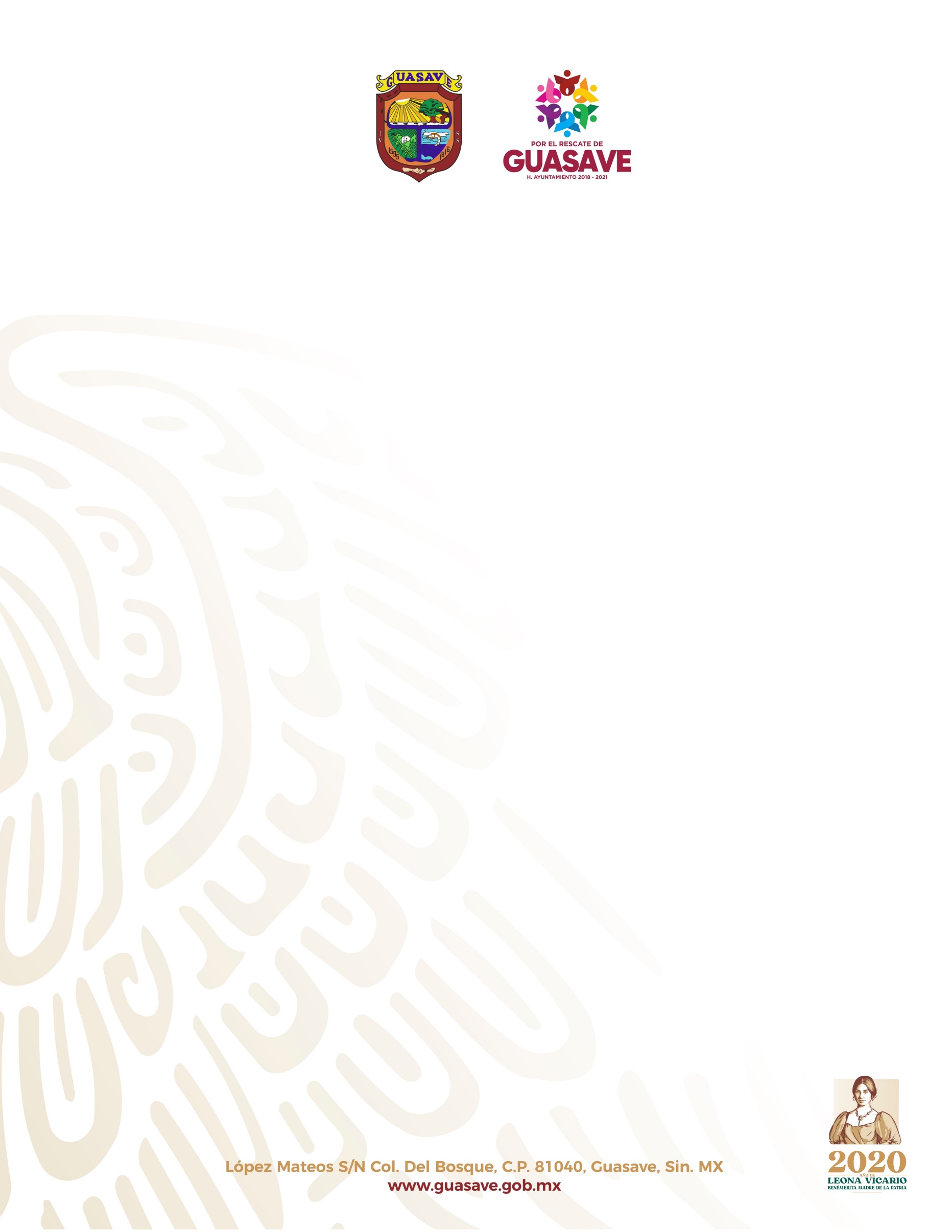 Formato de recopilación de Información de Programas Operativos. Tipo de Programa:1. Problemática social. La población del municipio de Guasave, nos están exigiendo un servicio o trabajo realizado en panteones municipales ya que se encuentran en el olvido, con muchas deficiencias en instalaciones necesarias y problemas de seguridad dentro de ellos.2. Justificación.Con la información que se obtuvo en el levantamiento realizado por los panteones del municipio, nos dimos cuenta que es necesario apoyar a los ciudadanos a tener un lugar más seguro y adecuado para que puedan visitar a sus seres queridos en los momentos que lo requieran.3. Descripción del Programa.El programa de mejoramiento de panteones municipales, es un programa creado para tener unos panteones más seguros y adecuados en el municipio, con el fin de que las personas que asisten a estos lugares estén confortables y sin pendientes de que pueda pasar algo negativo, a su vez se podrá realizar un estudio del antes y el después para conocer el avance que se obtuvo con las actividades realizadas en dichos lugares.4. Beneficiarios del Programa.Los beneficiarios de este programa serían todas las personas de edad adulta, ya que son los que visitan más frecuentemente estos lugares públicos, con la intención de visitar a sus familiares ya difuntos.5. Objetivos del Programa.Propiciar la participación ciudadana en la prestación de mejores servicios públicos municipales.Regular y modernizar los panteones municipales.Trabajar y dar seguimiento a las situaciones en las que se encuentran los panteones.6. Líneas de acción o estrategias.Implementar campañas y programas de limpieza permanentes en los panteones de las localidades del municipio, con la colaboración de los propios beneficiarios.Implementar programas de rehabilitación y limpieza a los panteones municipales.7. Metas de resultados.A continuación, dejamos las metas a cumplir por medio del plan de proyección de actividades por parte del Dpto. de Servicios Públicos municipales en el año 2019.8. Presupuesto asignado.9. Cronograma o ruta crítica: enero – diciembre.Dependencia:Dirección General de Obras y Servicios Públicos.Nombre del programa:Mejoramiento de panteones municipales.Responsable:Director de Servicios Públicos Municipales.Piloto.XAnterior.  Nuevo.PANTEONES MUNICIPALESPANTEONES MUNICIPALESBARRIDO MANUAL850 KILOMETROSRECOLECCION DE ESCOMBRO Y RAMA650 TONELADASRECOLECCION DE BASURA210 TONELADASPINTURA DE PAREDES Y GUARNICIONES150 KILOMETROSCRONOGRAMA DE ACCIONCRONOGRAMA DE ACCIONCRONOGRAMA DE ACCIONCRONOGRAMA DE ACCIONCRONOGRAMA DE ACCIONCRONOGRAMA DE ACCIONCRONOGRAMA DE ACCIONCRONOGRAMA DE ACCIONCRONOGRAMA DE ACCIONCRONOGRAMA DE ACCIONCRONOGRAMA DE ACCIONCRONOGRAMA DE ACCIONCRONOGRAMA DE ACCIONCRONOGRAMA DE ACCIONACCIONENEFEBMARABRMAYJUNJULAGOSEPOCTNOVDICTOTALBARRIDO MANUAL70 KM65 KM65 KM65 KM90 KM60 KM60 KM60 KM70 KM65 KM90 KM80 KM950 KMPINTURA70 KM80 KM150 KMRAMA Y ESCOMBRO100 TON180 TON250 TON120 TON650 TONRECOLECCION DE BASURA25 TON20 TON50 TON10 TON60 TON45 TON210 TON